Информация о социально-экономическом развитии Краснодарского края за январь-июль 2018 года*______________________________1) оценка министерства экономики Краснодарского края2) по крупным и средним организациям3) данные за январь-июнь* по данным Министерства экономики Краснодарского края (http://economy.krasnodar.ru/)Анализ фактических данных о ценах сделок и (или) предложений рынка жилой, коммерческой недвижимости и земельных участков г. Краснодар Рынок жилой недвижимости в рамках настоящего анализа разделен на рынок квартир и рынок домовладений. Земельные участки по функциональному назначению подразделены на участки под индивидуальное жилищное строительство (ИЖС) и под коммерческую застройку.Коммерческая недвижимость представлена торгово-офисной и производственно-складской.В данном исследовании, на территории г. Краснодар можно выделить следующие активные (географические) районы: Центральный (вкл. Аврора, Табачка, Школьный, 40 лет Победы), Юбилейный (вкл. кож.завод), Гидростроителей, Черемушки (вкл. РМЗ, ХБК), Фестивальный, Комсомольский (вкл. КСК), Славянский (вкл. МХГ, СХИ), ЗИП (вкл. ККБ, РИП), Пашковский (вкл. ТЭЦ), Восточно-Кругликовская, Старый центр, Энка (вкл. п. Жуковка, Авиагородок), Западный обход (вкл. п. Калинино), Немецкая деревня, Российский (вкл. Ипподром, Музыкальный), Ростовское шоссе, Знаменский (вкл. п. Новознаменский, п. Лорис, п. Индустриальный).Интервал исследования составляет 2 месяца. Исследуемый интервал – июль-август 2018 года.Рынок жилой недвижимость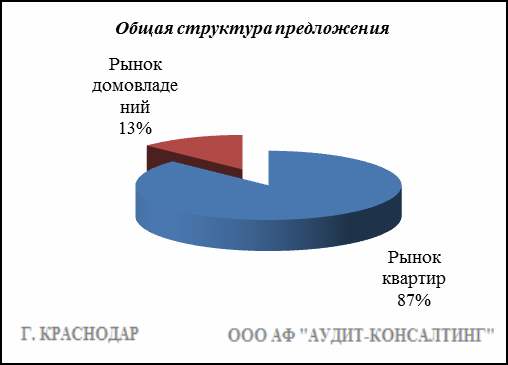 КвартирыРезультат проведенного анализа представлен в следующей таблице. В качестве базиса (100%) применяется средний показатель за 2014 год (49 597 руб./кв.м).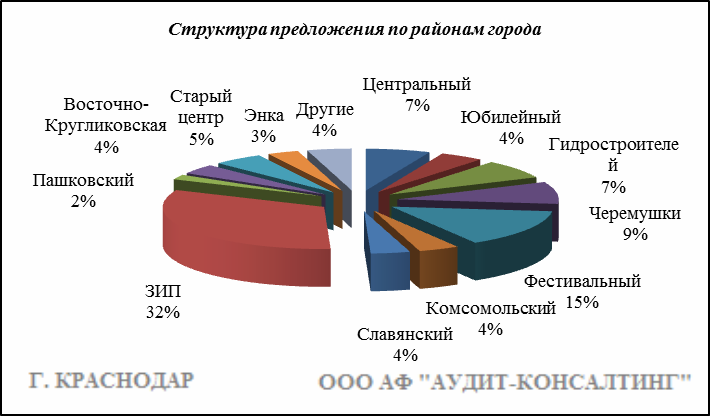 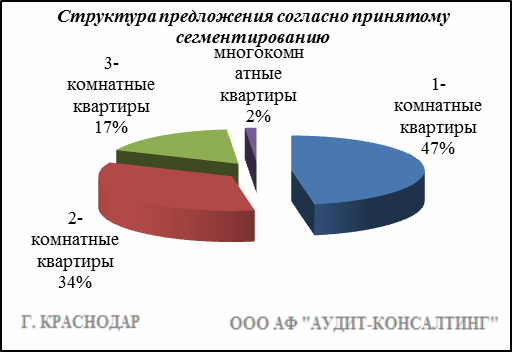 Анализ цен предложений в июле-августе 2018 г. на рынке квартир представлен в следующей таблице.ДомовладенияРезультат проведенного анализа представлен в следующей таблице. В качестве базиса (100%) применяется средний показатель за 2014 год (42 652 руб./кв.м).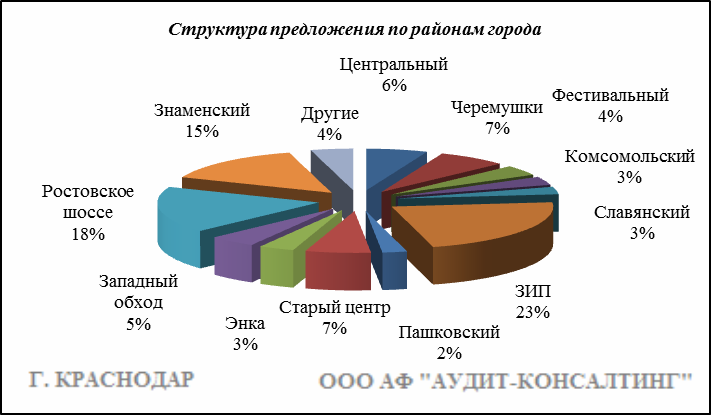 Итоги анализа представлены ниже:Основные выводы относительно рынка жилой недвижимости Проведенный анализ рынка показал следующее:Квартиры выставляются на рынок (без учета скидки на торг) в диапазоне от 30 000 руб./кв.м. – 100 956 руб. /кв.м. в зависимости от различных ценообразующих факторов, в среднем же по состоянию на июль-август 2018г. цена предложения квартир составляет 51 148 руб./кв.м.Цена предложения домовладений в диапазоне от 18 055 руб./кв.м. – 90 952 руб. /кв.м. (без учета скидки на торг) составляет 40 127 руб./кв.м.Динамика рынка недвижимости: наблюдается стагнация на рынке квартир и падение на рынке домовладений. Основными факторами данных процессов являются скептические ожидания рынка на фоне снижения платежеспособного спроса. Спрос, предложение: наблюдается перевес предложения над спросом, это также обусловлено сложной экономической ситуацией, наложением санкций на РФ, что препятствует стабильному развитию экономики.Объем продаж: по информации профессиональных участников рынка недвижимости, объем продаж по отношению к периоду годом ранее (в докризисный период),  снизился, что объясняется также сложной экономической ситуацией  в стране.Рынок коммерческой недвижимости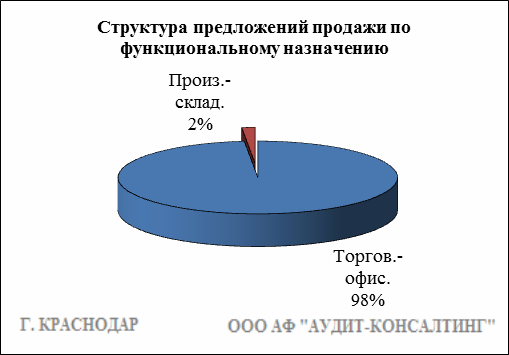 Торгово-офисная недвижимость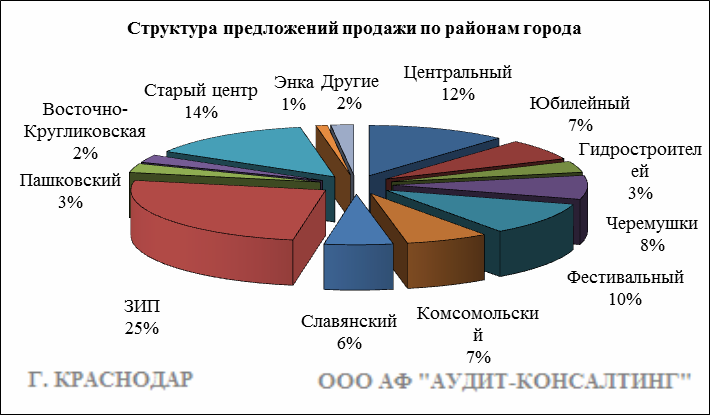 Результат проведенного анализа представлен в следующей таблице. В качестве базиса (100%) применяется средний показатель за 2014 год (65 078 руб./кв.м).Производственно-складская недвижимостьРезультат проведенного анализа представлен в следующей таблице. В качестве базиса (100%) применяется средний показатель за 2014 год (27 247 руб./кв.м).Основные выводы относительно рынка коммерческой недвижимостиПроведенный анализ рынка показал следующее:Торгово-офисная недвижимость выставляется на рынок (без учета скидки на торг) в диапазоне от    25 000 руб./кв.м. – 150 769 руб. /кв.м. в зависимости от различных ценообразующих факторов, в среднем же по состоянию на июль-август 2018 г. цена предложения продажи торгово-офисной недвижимости составляет 68 668 руб./кв.м.Производственно-складская недвижимость выставляется на рынок (без учета скидки на торг) в диапазоне от 17 142 руб./кв.м. – 44 444 руб. /кв.м. в зависимости от различных ценообразующих факторов, в среднем же по состоянию на июль-август 2018 г. цена предложения продажи производственно-складской недвижимости составляет 28 550 руб./кв.м.Динамика рынка недвижимости: наблюдается стагнация средней цены предложений продажи торгово-офисной и производственно-складской недвижимости, т.к. продавцы в условиях сложной экономической ситуации находятся в ожидании стабилизации экономики и не намерены предоставлять больших дисконтов при продаже недвижимости. Спрос, предложение: наблюдается перевес предложения над спросом, это обусловлено сложной экономической ситуацией, наложением санкций на РФ, что препятствует стабильному развитию экономики.Объем продаж: по информации профессиональных участников рынка недвижимости, объем продаж по отношению к периоду годом ранее (в докризисный период),  снизился, что объясняется также сложной экономической ситуацией  в стране.Рынок земельных участков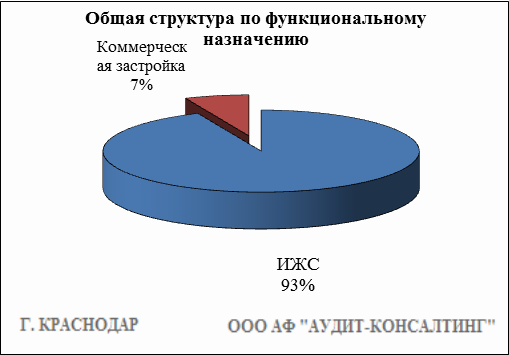 Индивидуальное жилищное строительство (ИЖС)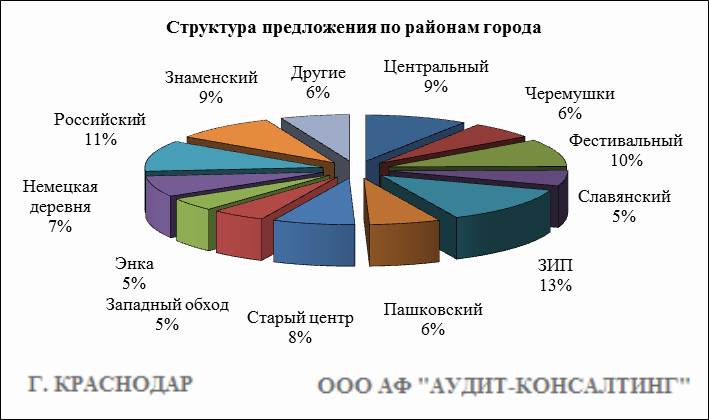 Результат проведенного анализа представлен в следующей таблице. В качестве базиса (100%) применяется средний показатель за 2014 год (886 667 руб./сот.).Коммерческая застройка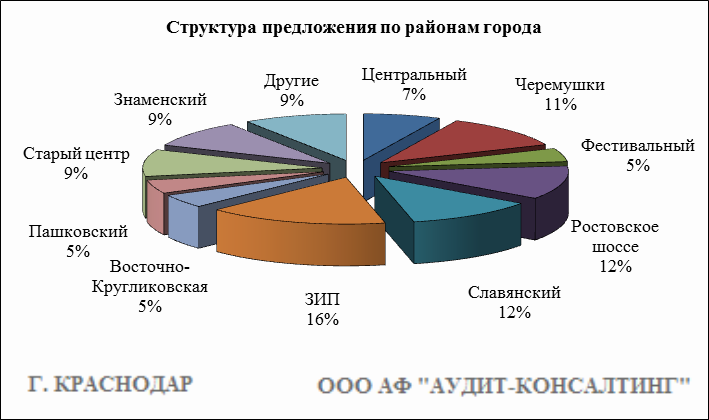 Результат проведенного анализа представлен в следующей таблице. В качестве базиса (100%) применяется средний показатель за 2014 год (965 581 руб./сот.).Основные выводы относительно рынка земельных участковПроведенный анализ рынка показал следующее:Земельные участки под индивидуальное жилищное строительство выставляются на рынок (без учета скидки на торг) в диапазоне от 100 000 руб./сот. – 3 850 000 руб./сот. в зависимости от различных ценообразующих факторов, в среднем же по состоянию на июль-август 2018 г. цена предложения земельных участков под ИЖС составляет 868 203 руб./сот.Цена предложения земельных участков под коммерческую застройку в диапазоне от 100 000 руб./сот. – 4 000 000 руб./сот. (без учета скидки на торг) составляет 1 191 930 руб./сот.Динамика рынка недвижимости: наблюдается падение средней цены предложения продажи земельных участков под ИЖС и стагнация средней цены предложения продажи земельных участков под коммерческую застройку. Основными факторами данных процессов являются скептические ожидания рынка на фоне снижения платежеспособного спроса.Спрос, предложение: наблюдается перевес предложения над спросом, это обусловлено сложной экономической ситуацией, наложением санкций на РФ, что препятствует стабильному развитию экономики.Объем продаж: по информации профессиональных участников рынка недвижимости, объем продаж по отношению к периоду годом ранее (в докризисный период),  снизился, что объясняется также сложной экономической ситуацией  в стране.Показатели7 месяцев 2018 года7 месяцев 2018 года7 месяцев 2017 года7 месяцев 2017 годаПоказателизначенияТемп роста,
%значенияТемп роста,
%Экономический ростЭкономический ростЭкономический ростЭкономический ростЭкономический ростРост ВРП (оценка), в % к соответствующему периоду предыдущего годаХ102,0 1)Х102,5 1)Индекс промышленного производства, 
в % к соответствующему периоду предыдущего годаХ102,8Х102,9Объем продукции сельского хозяйства, 
млрд. руб.180,6102,8179,0100,4Объем строительных работ, млрд. руб.142,096,9139,2118,2Ввод в действие жилых домов, тыс. кв. м1 91879,32 41894,6Оборот оптовой торговли, млрд. руб.933,1103,0857,5105,1в том числе по организациям оптовой торговли, млрд. рублей779,0100,6732,6104,7Оборот розничной торговли, млрд. руб.719,3103,2689,0101,0Оборот общественного питания, млрд. руб.36,6102,435,1101,3Объем платных услуг населению, млрд. руб.280,7101,8264,1101,2ИнфляцияИнфляцияИнфляцияИнфляцияИнфляцияИндекс потребительских цен,  в % к соответствующему периоду предыдущего годаХ102,0 1)Х102,5 1)Индекс потребительских цен,
в % к декабрю предыдущего годаХ102,8Х102,9Цены производителей промышленных товаров, в % к соответствующему периоду предыдущего года180,6102,8179,0100,4Цены производителей промышленных товаров, в % к декабрю предыдущего года142,096,9139,2118,2ФинансыФинансыФинансыФинансыФинансыНалоговые и неналоговые доходы консолидированного бюджета края, 
млрд. руб.156,2108,7143,7116,1Финансовый результат (прибыль минус убыток) деятельности предприятий 2)3), 
млрд. руб.78,947,3136,261,0Доля убыточных предприятий 2)3),  %29,5Х30,9ХУровень жизни населенияУровень жизни населенияУровень жизни населенияУровень жизни населенияУровень жизни населенияЧисленность населения на 1 июля, тыс. чел.5 623,6100,45 585,3100,3Среднедушевые денежные доходы населения  в месяц, руб.31 351103,530 29198,7Реальные денежные доходы, в % к соответствующему периоду предыдущего годаХ101,9Х95,2Номинальная начисленная среднемесячная зарплата, руб.32 765110,129 759105,4Реальная зарплата, в % к соответствующему периоду предыдущего годаХ108,1Х100,6Задолженность по заработной плате, 
млн. рублей43,4117,436,9в 2,3 р.Уровень зарегистрированной  безработицы, 
в % к экономически активному населению0,4Х0,5Хсент.-окт. 17нояб.-дек. 17янв.-февр. 18март-апр. 18май-июнь 18июль-авг. 18Средняя49 74449 87850 27150 15850 69251 148Динамика100%101%101%101%102%103%Район1-комнатные квартиры1-комнатные квартиры2-комнатные квартиры2-комнатные квартиры3-комнатные квартиры3-комнатные квартирымногокомнатные квартирымногокомнатные квартирыОбщая ср. ценаДиапазон ценср. ценаДиапазон ценср. ценаДиапазон ценср. ценаДиапазон ценср. ценаЦентральный30 263 - 100 00057 70430 000 - 100 00057 60031 250 - 100 00056 21533 167 - 95 23858 36657 346Юбилейный37 804 - 100 89265 82742 666 - 100 00066 16340 000 - 98 81461 44743 000 - 93 38861 42664 707Гидростроителей30 000 - 94 28545 08830 158 - 80 00045 18130 192 - 94 73644 27534 666 - 69 38746 35445 021Черемушки31 813 - 96 15355 34330 555 - 97 71752 28832 857 - 94 30651 65630 357 - 88 54453 46253 541Фестивальный30 000 - 100 00061 22430 188 - 100 92559 50230 000 - 100 00057 79337 500 - 99 11463 80559 843Комсомольский31 482 - 97 77749 15030 420 - 91 40650 85831 250 - 94 28548 25530 000 - 88 70950 52049 538Славянский31 229 - 96 00050 69630 327 - 87 50052 40434 567 - 93 63652 01032 183 - 73 33353 56351 483ЗИП30 000 - 100 00045 21630 000 - 100 00045 38430 000 - 100 95646 18130 000 - 77 01247 85045 408Пашковский32 640 - 87 14247 93732 786 - 80 51948 30832 258 - 91 42847 27739 193 - 82 72756 25947 966Восточно-Кругликовская30 000 - 87 50051 01231 355 - 88 73251 27034 177 - 91 46349 66138 181 - 45 55541 86850 916Старый центр30 263 - 100 21759 15130 208 - 100 58557 55430 887 - 100 00060 05734 636 - 100 00060 16758 731Энка30 851 - 99 92649 65330 000 - 80 26348 46730 000 - 77 27247 29247 802 - 75 65251 78648 909Западный обход30 000 - 68 75043 57031 428 - 73 27545 91731 102 - 87 84744 29932 183 - 36 50033 87544 383Немецкая деревня30 188 - 81 16249 72143 548 - 100 00059 33630 769 - 95 65252 85036 074 - 44 95541 42953 527Российский30 000 - 60 00038 27930 000 - 54 54538 67831 612 - 48 07638 442--38 395Ростовское шоссе31 707 - 68 75043 34330 000 - 60 00041 48038 028 - 50 00046 00930 000 - 40 00032 30842 722Знаменский30 000 - 78 00741 77030 000 - 80 26348 46731 976 - 57 47139 81735 446 - 43 33338 44641 187Всего, руб./кв. м30 000 - 100 89250 45430 000 - 100 92551 40730 000 - 100 95652 13330 000 - 100 00056 17951 148сент.-окт. 17нояб.-дек. 17янв.-февр. 18март-апр. 18май-июнь 18июль-авг. 18Средняя44 71943 82543 37642 07639 79940 127Динамика105%103%102%99%93%94%РайонДиапазон цен единого объекта, руб.Диапазон цен, руб. за 1 кв.мСр. цена руб. за 1 кв. м.Центральный800 000 - 52 000 00018 571 - 90 29350 119Юбилейный1 550 000 - 12 000 00022 142 - 84 09044 176Гидростроителей2 900 000 - 19 800 00031 495 - 63 46141 268Черемушки900 000 - 39 800 00018 750 - 90 90941 268Фестивальный800 000 - 53 000 00019 736 - 90 47654 443Комсомольский850 000 - 33 000 00018 627 - 89 33343 929Славянский700 000 - 37 000 00019 583 - 88 46148 808ЗИП750 000 - 85 000 00018 055 - 87 83738 260Пашковский850 000 - 35 000 00022 058 - 90 95251 673Восточно-Кругликовская2 500 000 - 15 000 00036 461 - 57 14246 016Старый центр700 000 - 60 000 00018 333 - 88 75048 861Энка1 780 000 - 25 000 00019 000 - 89 36141 438Западный обход1 000 000 - 35 000 00018 181 - 84 61537 514Немецкая деревня1 930 000 - 35 000 00024 125 - 87 62855 474Российский1 971 000 - 14 800 00018 478 - 87 50035 370Ростовское шоссе550 000 - 16 500 00018 125 - 83 22230 961Знаменский650 000 - 55 000 00018 095 - 83 33333 634Всего, руб./кв.м550 000 - 85 000 00018 055 - 90 95240 127Районсент.-окт. 17нояб.-дек. 17янв.-февр. 18март-апр. 18май-июнь 18июль-авг. 18Центральный73 25367 84976 623Юбилейный65 46774 58778 056Гидростроителей52 05750 46358 525Черемушки64 38465 88865 204Фестивальный66 83873 76871 319Комсомольский55 21258 66659 447Славянский55 81153 79564 385ЗИП56 91460 52365 531Пашковский59 29060 50063 652Восточно-Кругликовская53 64064 64461 347Старый центр74 52774 09476 552Энка50 21956 22660 111Западный обход52 43154 25061 435Немецкая деревня73 41567 10567 105Российский61 52436 17450 578Ростовское шоссе39 28940 02756 953Знаменский62 73531 13463 205Средняя65 43363 26760 44362 60864 66068 668Динамика101%97%93%96%99%106%сент.-окт. 17нояб.-дек. 17янв.-февр. 18март-апр. 18май-июнь 18июль-авг. 18Диапазон цен исследуемого интервалаСредняя26 60727 03426 39726 10227 85228 55017 142 – 44 444Динамика98%99%97%96%102%105%-Районсент.-окт. 17нояб.-дек. 17янв.-февр. 18март-апр. 18май-июнь 18июль-авг. 18Диапазон цен исследуемого интервалаЦентральный1 281 0341 429 3311 521 899113 333 - 3 611 111Юбилейный943 2011 097 5981 364 288125 000 - 2 123 893Гидростроителей742 711735 158636 257149 166 - 1 363 636Черемушки1 282 7191 053 2211 144 192142 857 - 2 200 000Фестивальный1 921 5902 002 7161 781 689100 000 - 3 850 000Комсомольский630 315657 812748 496139 302 - 1 279 707Славянский1 197 0681 007 5411 028 087308 333 - 3 065 693ЗИП561 127635 051668 003100 000 - 3 150 000Пашковский775 801722 002731 099120 000 - 2 421 052Восточно-Кругликовская795 752760 000969 805261 363 - 1 948 051Старый центр1 629 6351 460 5641 721 938125 000 - 3 600 000Энка705 059602 344527 584120 000 - 1 500 000Западный обход448 947434 892398 160135 000 - 750 000Немецкая деревня387 198385 380429 683150 000 - 1 404 761Российский266 596259 738280 051100 000 - 712 941Ростовское шоссе303 906272 230280 749100 000 - 769 230Знаменский265 835283 050280 746100 000 - 541 176Средняя1 042 2751 001 644965 990902 391838 292868 203100 000 - 3 850 000Динамика118%113%109%102%95%98%Районсент.-окт. 17нояб.-дек. 17янв.-февр. 18март-апр. 18май-июнь 18июль-авг. 18Диапазон цен исследуемого интервалаЦентральный1 750 2181 117 3981 375 871616 438 - 2 894 736Юбилейный1 125 0001 100 0001 000 000600 000 - 2 000 000Гидростроителей727 273696 970700 000300 000 - 1 500 000Черемушки507 4141 172 2221 606 3451 111 111 - 2 250 000Фестивальный1 672 5961 749 9291 501 5871 403 509 - 1 599 666Комсомольский1 193 4431 173 062--Славянский-1 226 6461 376 190916 666 - 2 285 714ЗИП1 003 351912 8511 192 931166 666 - 2 500 000Пашковский-222 500911 363200 000 - 1 622 727Восточно-Кругликовская904 7621 000 0001 400 000750 000 - 2 050 000Старый центр2 359 0752 015 9541 885 730145 999 - 4 000 000Энка1 000 000-1 075 000300 000 - 2 000 000Западный обход333 333506 329750 000250 000 - 1 000 000Немецкая деревня-750 000--Российский316 037---Ростовское шоссе480 000-820 344500 000 - 1 550 000Знаменский282 032280 000266 666100 000 - 350 000Средняя1 205 9981 190 0751 160 9991 093 8091 172 2531 191 930100 000 - 4 000 000Динамика125%123%120%113%121%123%-